ДО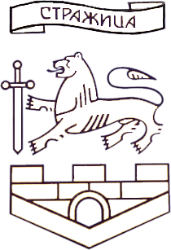 КМЕТА НАОБЩИНА СТРАЖИЦАЗ А Я В Л Е Н И Еза издаване на карта за безплатно паркиране на МПС, обслужващо хора с трайни увреждания, и за използване на улеснения при паркиране(Уникален идентификатор на административната услуга - 2012)От .......................................................................................................................................... ,(посочете трите имена на физическото лице)ЕГН ..........................................., постоянен/настоящ адрес: гр./с. ....................................,община......................................, област ..............................................................................., ул. (ж.к.) ......................................................................., тел.: ..............................................., електронна поща ..............................................................................Упълномощено лице (придружител) .................................................................................. ................................................................................................................................................,(собствено, бащино и фамилно име)Телефон .............................Заявявам желанието си на основание чл. 99а от Закона за движение по пътищата и съгласно изискванията на стандартизирания модел на Общността от Приложението към Препоръка 98/376/ЕО на Съвета от 4 юни 1998 г. да ми бъде издадена "Карта за паркиране за хора с трайни увреждания".Известно ми е, че:• картата е валидна само при присъствието на притежателя ѝ като водач или пътник и придружена с решение на ТЕЛК/НЕЛК;• картата се поставя на долния десен ъгъл на предното стъкло на МПС по такъв начин, че предната ѝ страна да е ясно видима за проверка.Декларирам, че към датата на настоящото заявление:• имам издадено експертно решение на ТЕЛК/НЕЛК с № ................... от дата .................• не притежавам карта за безплатно паркиране на МПС, която обслужва хора с трайни увреждания, и за използване на улеснения при паркиране.Известно ми е, че за неверни данни, посочени в тази декларация, нося наказателна отговорност по чл. 313 от Наказателния кодекс.Задължавам се при промяна в обстоятелствата, които дават право на ползване на тази карта, в 7-дневен срок да уведомя общината и да върна картата.Прилагам актуална цветна снимка - 1 брой.Желая издаденият индивидуален административен акт да бъде получен: Лично от звеното за административно обслужване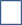 Дата: .......................                                                                      Заявител: ............................                                                                                                                             (подпис)